UNIVERSIDAD NACIONAL AUTÓNOMA DE MÉXICOCOLEGIO DE CIENCIAS Y HUMANIDADESINFORME DE TRABAJO PROGRAMA  JÓVENES HACIA LA INVESTIGACIÓN EN HUMANIDADES Y CIENCIAS SOCIALES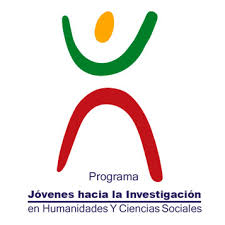 Campo 1. Actividades para la formación de los alumnosProducto: Dirección de grupos de trabajo con alumnosRUBRO II o IV-B o C(Para profesores de carrera, este trabajo podrá ser considerado de nivel C cuando se cuente con un arbitraje positivo o una evaluación satisfactoria de un Comité de Pares)Profesor promotor:   Nombramiento: RFC:Asignatura: Plantel: (MES DE ENTREGA) 2023IntroducciónEl Programa Jóvenes hacia la Investigación en Humanidades y Ciencias Sociales  representa una valiosa oportunidad para mostrar a los jóvenes bachilleres una perspectiva real, equilibrada e integral, de lo que significa la ciencia en la vida cotidiana y en el desarrollo del país, independientemente de que el alumno elija al área de la ciencia como proyecto de vida.Permite la convivencia con académicos e investigadores comprometidos que comparten sus experiencias, sus conocimientos, su entrega al modo de vida que han elegido como la forma más idónea para expresar su creatividad a través de un singular  lenguaje y una vida dedicada a la ciencia.Han pasado más de dos décadas en las que Jóvenes hacia la Investigación continúa trabajando en la misión que le fue encomendada por la rectoría, para lo cual, mantiene vigente sus objetivos orientados a promover el acercamiento y la vinculación de los estudiantes y profesores de bachillerato con los institutos de la Coordinación de Humanidades y de las instancias afines. Es decir, es uno de los programas institucionales que enlaza al subsistema de bachillerato con los Institutos, así como las diversas dependencias de la Coordinación de Humanidades En ese sentido, las figuras centrales del programa son:Objetivo general: Generar las condiciones para fortalecer la cultura científico-humanistica de los alumnos, que les permita un acercamiento a las actividades propias de la investigación.Objetivos específicos:Motivar, orientar e inducir a los alumnos hacia actividades que fomenten su interés por las ciencias  y darles los mejores elementos para su desarrollo.Promover el acercamiento y la vinculación de los estudiantes del bachillerato y de sus profesores con los investigadores y especialistas de la Coordinación de Humanidades de la UNAM. Fortalecer en los alumnos el interés por la ciencia a través de actividades que les permita conocer e iniciarse en el trabajo científico formal. Proporcionar a los estudiantes información y formación para encauzar sus inquietudes científicas que favorezca una vocación clara y definida en éstas áreas. Contribuir a la difusión de la ciencia que se hace en nuestro país para fortalecer la cultura científica y la formación integral de los alumnos. Ubicación del programa en las prioridades institucionales El proyecto de trabajo de los Programas Institucionales de Jóvenes hacia la Investigación y Programa de Estaciones Meteorológicas del Bachillerato Universitario para el ciclo escolar 2022-2023 se realizó en el marco de los programas prioritarios emitidos por la dirección general del Colegio en el Proyecto de Trabajo 2022-2023 y en congruencia con el Plan General de Desarrollo de la UNAM.El proyecto de trabajo está enmarcado en:1.- Formación integral de los estudiantes: identidad, salud emocional, actividades de extensión académica y cultural    Línea de acción:Reforzar las tareas de investigación y divulgación de las ciencias experimentales y las matemáticas.1. Articular las acciones para que los jóvenes estudiantes participen en losprogramas relacionados con la investigación como la Olimpiada Ceceha-chera del Conocimiento, la Feria de la Ciencia, la Tecnología y la Innova-ción, el Programa de Estaciones Meteorológicas del Bachillerato (PEMBU),los programas de Jóvenes Hacia la Investigación y el Programa Integral deDivulgación Científica.2.- Vincular a los alumnos del Colegio, a través de visitas guiadas, a los institutos, centros de investigación y facultades, para que refuercen sus vocaciones en los ámbitos de la ciencia.3.- Impulsar las exposiciones, los ciclos de conferencias y las ferias para mo-tivar vocaciones científicas en los alumnos.Asimismo, conforme a las prioridades y lineamientos institucionales para orientar los planes de trabajo y los proyectos del personal académico, se consideró el cuadernillo de las Orientaciones para el desarrollo de los proyectos de apoyo a la docencia 2022-2023, las acciones se insertan en el Campo 1. Mejora del aprendizaje y de la formación de los alumnos, que tiene doble propósito: el primero elevar la calidad del aprendizaje de los alumnos en aulas y laboratorios, a través del impulso de actividades curriculares, extracurriculares, programas institucionales de apoyo; y el segundo enriquecer su formación integral, mediante actividades creativas que fomenten la expresión artística, el aprecio por la lectura y la escritura; la recreación, el deporte y la ética universitaria.En particular las actividades del Campo 1, brindan experiencias de aprendizaje planeadas por el profesor, a fin de que los alumnos puedan apropiarse de los aprendizajes contenidos en los programas, lo que favorece su aprendizaje y formación. En ese orden de ideas, la tarea se centró en el cumplimiento de lo dispuesto en el rubro: Dirección de grupos de trabajo con alumnos, por lo que a continuación se presenta el informe respectivo, que incluye las estrategias utilizadas para la conformación de los grupos de trabajo de alumnos, así como los trabajos de investigación asesorados y las actividades derivadas del proyecto. Asesoría de proyectos de investigación  Reflexión sobre las aportaciones del trabajo realizado en función del aprendizaje de los alumnos. (Calidad, Pertinencia y Trascendencia)Línea de trabajo: Unidad o asignatura que apoyó: Objetivo(s) planteados: Conceptuales:Procedimentales:Actitudinales:Aprendizajes logrados:Descripción de las actividades de cada una de las etapas contempladas:Describir en el calendario los tiempos para el desarrollo de las actividadesCalendarización de las actividades:Problemas académicos detectados y acciones para su solución:Plantear los problemas detectadosTrabajos de investigación asesorados:Estrategias de incorporación de los alumnosDescripción de las acciones que se llevaron a cabo para lograr incorporar a los alumnos a las actividades del programa, así como para introducirlos a la investigación.Número de alumnos inscritos:  Anexo 1Anexar nombres de alumnos inscritos en el programaActividades de apoyo Exponer la contribución de las actividades de divulgación científica en función del aprendizaje de los alumnos (calidad, pertinencia y trascendencia de las conferencias, charlas de aula, teleconferencias, videoconferencias y visitas guiadas). Conferencias Charlas de Aula Visitas guiadas virtuales Anexo 2Anexar solicitudes,  fotos, etc 5° Encuentro Estudiantil de Iniciación a la Investigación»Describir la preparación de los alumnos para su participación en el evento académicoTrabajos presentados en el Encuentro:Anexo 3Anexar los trabajos que participaron en el EncuentroParticipación en la organización general del 5° Encuentro estudiantil de Iniciación a la Investigación:Describir el nivel de participación que se tuvoReuniones de trabajoCon el objeto atender la planeación de las actividades y la distribución del trabajo en el plantel, se asistió a las sesiones convocadas por la coordinación local, a fin de colaborar en la organización colegiada de las actividades, intercambiar puntos de vista, discutir sobre los aspectos académicos de los trabajos y, otros relacionados con la operatividad del programa, así como el seguimiento de las tareas. En general asistí al      % de las reuniones virtuales convocadas que se realizaron.Actividades complementariasPoner solo las actividades complementarias que se desarrollaron.Cursos de apoyo a los alumnosAnexo 4Trabajos presentados en otros eventos académicosAnexo 5Organización de eventos académicosAnexo 6Formación y actualización docenteAnexo 7Reflexión críticaElaborar una reflexión crítica, se sugiere abordar aspectos relacionados con los resultados y utilidad del trabajo realizado, el impacto de los aprendizajes adquiridos por los alumnos en el desarrollo de los proyectos de investigación, evaluación sobre la aplicación de las estrategias en general, problemas detectados y soluciones, sugerencias de formas de trabajo, entre otros.Actividades/MesAGOSEPOCTNOVDICENEFEBMZOABRMAYJUNJULPromoción del programaIncorporación de alumnosIntegración de los grupos de trabajo de alumnosRevisión bibliográficaDiseño del proyecto de InvestigaciónCapacitación de los alumnos en el uso y manejo de equipo, técnicas...Desarrollo del proyecto de investigación para realizar observaciones y obtener resultadosAsesorías periódicasAnálisis de resultados y conclusionesElaboración de informePresentación de resultadosTítulo: Autor(es):Autor(es):Autor(es):Autor(es):Autor(es):Etapa A término   (     )Se presentan avances   (     )Tipo de trabajoInvestigación Experimental o de Campo   (      )Investigación documental    (      )Investigación Experimental o de Campo   (      )Investigación documental    (      )Título:Autor(es):Autor(es):Autor(es):Autor(es):Autor(es):Etapa A término   (     )Se presentan avances   (     )Tipo de trabajoInvestigación Experimental o de Campo   (      )Investigación documental    (     )Investigación Experimental o de Campo   (      )Investigación documental    (     )Título:Autor(es):Autor(es):Autor(es):Autor(es):Autor(es):Etapa A término   (     )Se presentan avances   (     )Tipo de trabajoInvestigación Experimental o de Campo   (      )Investigación documental    (      )Investigación Experimental o de Campo   (      )Investigación documental    (      )Título:Ponente:Fecha:Lugar:Apoyo a la materia:Número de asistentes:Título:Ponente:Fecha:Lugar:Apoyo a la materia:Número de asistentes:Título:Ponente:Fecha:Lugar:Apoyo a la materia:Número de asistentes:Título:Ponente:Fecha:Lugar:Apoyo a la materia:Número de asistentes:Dependencia:Fecha:Número de alumnos:Áreas visitadas:Materia/tema que apoya:Dependencia:Fecha:Número de alumnos:Áreas visitadas:Materia/tema que apoya:Título:Autor(es):Autor(es):Autor(es):Autor(es):Autor(es):Modalidad:Ponencia   (      )Título:Autor(es):Autor(es):Autor(es):Autor(es):Autor(es):Modalidad:Ponencia   (      )Título:Autor(es):Autor(es):Autor(es):Autor(es):Autor(es):Modalidad:Ponencia   (      )Título:Autor(es):Autor(es):Autor(es):Autor(es):Autor(es):Modalidad:Ponencia   (      )Comité organizador[    ]Moderador      [     ]  Jurado                  Relator [       ]                     [       ]Nombre del curso: Nombre del curso: Nombre del curso: Impartidor: Impartidor: Impartidor: N° de alumnos: N° de horas/fecha:Sede:Nombre del evento: Nombre del evento: Nombre del evento: Nombre del evento: Título del trabajo: Título del trabajo: Título del trabajo: Título del trabajo: Autor (es):Autor (es):Autor (es):Autor (es):Autor (es):Modalidad:Ponencia   (     )Cartel   (     )Modelo, maqueta o prototipo   (     )En el caso de los concursos lugar obtenido:En el caso de los concursos lugar obtenido:En el caso de los concursos lugar obtenido:En el caso de los concursos lugar obtenido:Nombre del evento:Nombre del evento:Nombre del evento:Nombre del evento:Título del trabajo:  Título del trabajo:  Título del trabajo:  Título del trabajo:  Autor (es):Autor (es):Autor (es):Autor (es):Autor (es):Modalidad:Ponencia   (     )Cartel   (    )Modelo, maqueta o prototipo   (     )En el caso de los concursos lugar obtenido:Primer lugar mismo equipo anteriorEn el caso de los concursos lugar obtenido:Primer lugar mismo equipo anteriorEn el caso de los concursos lugar obtenido:Primer lugar mismo equipo anteriorEn el caso de los concursos lugar obtenido:Primer lugar mismo equipo anteriorNombre del evento: Nombre del evento: Nombre del evento: Evento:  Local   (     )    General   (     )Evento:  Local   (     )    General   (     )Evento:  Local   (     )    General   (     )Actividades realizadas:NúmeroTipoActividades realizadas:Conferencias       (      )Actividades realizadas:Exposición           (      )Actividades realizadas:Mesas redondas  (      )Actividades realizadas:Boletines              (      )Actividades realizadas:Videos                  (      )Actividades realizadas:Visitas guiadas     (      )Actividades realizadas:Otro TalleresNombre del evento:Nombre del evento:Nombre del evento:Evento:  Local   (     )    General   (     )Evento:  Local   (     )    General   (     )Evento:  Local   (     )    General   (     )Actividades realizadas:NúmeroTipoActividades realizadas:Conferencias       (      )Actividades realizadas:Exposición           (      )Actividades realizadas:Mesas redondas (      )Actividades realizadas:Boletines             (      )Actividades realizadas:Videos                 (      )Actividades realizadas:Visitas guiadas    (      )Actividades realizadas:OtroCurso:Curso:N° de horas: Fecha:Sede:Sede:Curso:Curso:N° de horas:Fecha:Sede:Sede: